Mai yr 11eg 2020I:	Y Comisiynydd Heddlu a Throseddu, Prif Gwnstabl, Dirprwy Brif Gwnstabl, Prif Gwnstabl Cynorthwyol, Cyfarwyddwr Cyllid a Phrif Swyddog CyllidCopy i:	Uwch swyddogion/staff		Staff SCHTh		WasgAnnwyl Syr/Madam,Cyfarfod y Bwrdd Atebolrwydd yr Heddlu ar yr 11eg o Fai rhwng 14:00 – 16:00 drwy gyfrwng Skype ar gyfer trafodion y busnes ar yr agenda isod. Mae cynrychiolwyr y gymuned wedi'u gwahodd i fynychu'r cyfarfod.  Oherwydd cyfyngiadau a berir gan Covid-19, ni fydd modd agor y cyfarfod yn ei gyfanrwydd i'r cyhoedd.  Bydd Swyddfa'r Comisiynydd, fodd bynnag, yn cymryd cwestiynau wrth y cyhoedd i’w trafod yn y cyfarfod.  Dylai’r sawl sydd yn dymuno holi cwestiwn fynd i wefan y Comisiynydd i ddysgu sut mae gwneud hyn.Yr eiddoch yn gywir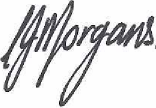 Carys MorgansPrif Swyddog StaffAgenda Bwrdd Atebolrwydd yr Heddlu Dyddiad: 11/05/2020Amser: 14:00 – 16:00Lleoliad: Cyfarfod SkypeCadeirydd y cyfarfod fydd Comisiynydd yr Heddlu a Throseddu Dafydd LlywelynSESIWN AGORED1. Ymddiheuriadau a chyflwyniadau (Cadeirydd)Cofnodion y cyfarfod a gynhaliwyd ar yr 17eg o Chwefror a materion a godwyd…………..…………20 munud Adroddiad Perfformiad yr Heddlu Cwarter 1………………………….60 munud   Adroddiad Cyllid yr Heddlu Cwarter 1  …………………………….30 munud                5.   Crynodeb gweithredu a risg  ………………………………….5 munud6.   Unrhyw fusnes arall  ……………………………………….5 mins  Adroddiad SCHTh ar Adnoddau Dadansoddwyr  Cyfarfod nesaf: 4ydd o Awst